Практическая работа  «Нумерованные и маркированные списки»Задание1.Откройте документ MS Word, повторите следующий текст:Реки Архангельской области и их притоки:Северная Двина:ВычегдаЯгвельЯренгаЛенкаВиледьКижмолаПинегаПокшеньгаЁжугаЮлаВагаКулойЛедьПежмаМезеньКомысьКерь-ЮКурмышПожаОнегаКожаПодломкаКенаВолошка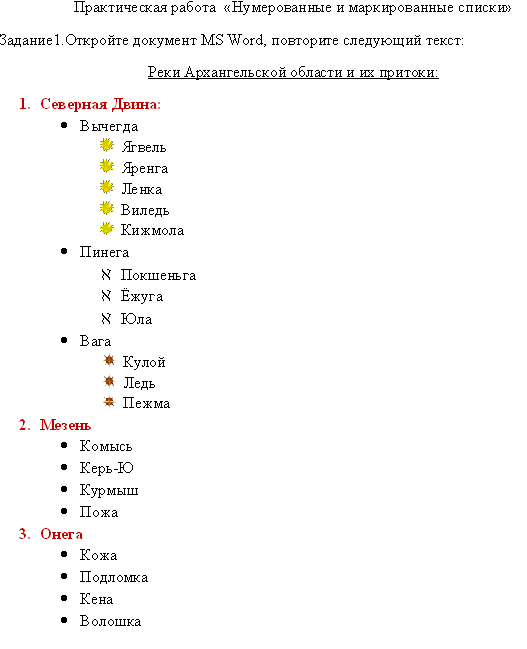 